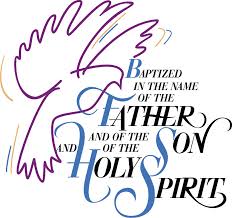 10:30 am WorshipHoly Eucharist, Rite Two10:25 am Church Bell is RungThe Word of GodOpening hymn:  I love thy kingdom, Lord		        Hymnal #524Celebrant:  Blessed be God: Father, Son, and Holy Spirit.People:  And blessed be his kingdom, now and for ever. Amen.Celebrant:  There is one Body and one Spirit; People:	 There is one hope in God’s call to us; Celebrant:  One Lord, one Faith, one Baptism; People:	 One God and Father of all.The Gloria in excelsisGlory to God in the highest,and peace to his people on earth.Lord God, heavenly King,almighty God and Father,we worship you, we give you thanks,we praise you for your glory.Lord Jesus Christ, only Son of the Father,Lord God, Lamb of God,you take away the sin of the world:have mercy upon us;you are seated at the right hand of the Father:receive our prayer.For you alone are the Holy One,you alone are the Lord,you alone are the Most HighJesus Christ,with the Holy Spirit,in the glory of God the Father.  Amen.Celebrant:  The Lord be with you.People:  And also with you.Celebrant:  Let us pray.The Collect of the Day 		Kneel as ableKeep, O Lord, your household the Church in your steadfast faith and love, that through your grace we may proclaim your truth with boldness, and minister your justice with compassion; for the sake of our Savior Jesus Christ, who lives and reigns with you and the Holy Spirit, one God, now and for ever. Amen.A Reading from the First Book of Samuel	       		 	 15:34-16:13Samuel went to Ramah; and Saul went up to his house in Gibeah of Saul. Samuel did not see Saul again until the day of his death, but Samuel grieved over Saul. And the Lord was sorry that he had made Saul king over Israel.The Lord said to Samuel, “How long will you grieve over Saul? I haverejected him from being king over Israel. Fill your horn with oil and set out; I will send you to Jesse the Bethlehemite, for I have provided for myself a king among his sons.” Samuel said, “How can I go? If Saul hears of it, he will kill me.” And  the Lord said, “Take a heifer with you, and say, ‘I have come to sacrifice to the Lord.’ Invite Jesse to the sacrifice, and I will show you what you shall do; and you shall anoint for me the one whom I name to you.” Samuel did what the Lord commanded, and came to Bethlehem. The elders of the city came to meet him trembling, and said, “Do you come peaceably?” He said, “Peaceably; I have come to sacrifice to the Lord; sanctify yourselves and come with me to the sacrifice.” And he sanctified Jesse and his sons and invited them to the sacrifice. When they came, he looked on Eliab and thought, “Surely the Lord’s anointed is now before the Lord.” But the Lord said to Samuel, “Do not look on his appearance or on the height of his stature, because I have rejected him; for the Lord does not see as mortals see; they look on the outward appearance, but the Lord looks on the heart.” Then Jesse called Abinadab, and made him pass before Samuel. He said, “Neither has the Lord chosen this one.” Then Jesse made Shammah pass by. And he said, “Neither has the Lord chosen this one.” Jesse made seven of his sons pass before Samuel, and Samuel said to Jesse, “The Lord has not chosen any of these.” Samuel said to Jesse, “Are all your sons here?” And he said, “There remains yet the youngest, but he is keeping the sheep.” And Samuel said to Jesse, “Send and bring him; for we will not sit down until he comes here.” He sent and brought him in. Now he was ruddy, and had beautiful eyes, and was handsome. The Lord said, “Rise and anoint him; for this is the one.” Then Samuel took the horn of oil, and anointed him in the presence of his brothers; and the spirit of the Lord came mightily upon David from that day forward. Samuel then set out and went to Ramah.Reader:  The Word of the Lord.People:   Thanks be to God.Psalm 201	May the Lord answer you in the day of trouble, *
	the Name of the God of Jacob defend you;2	Send you help from his holy place *
	and strengthen you out of Zion;3	Remember all your offerings *
	and accept your burnt sacrifice;4	Grant you your heart's desire *
	and prosper all your plans.5	We will shout for joy at your victory
	and triumph in the Name of our God; *
	may the Lord grant all your requests.6	Now I know that the Lord gives victory to his anointed; *
	he will answer him out of his holy heaven,
	with the victorious strength of his right hand.7	Some put their trust in chariots and some in horses, *
	but we will call upon the Name of the Lord our God.8	They collapse and fall down, *
	but we will arise and stand upright.9	O Lord, give victory to the king *
	and answer us when we call.A Reading from the Second Letter of Paul to the Corinthians      5:6-17We are always confident; even though we know that while we are at home in the body we are away from the Lord-- for we walk by faith, not by sight. Yes, we do have confidence, and we would rather be away from the body and at home with the Lord. So whether we are at home or away, we make it our aim to please him. For all of us must appear before the judgment seat of Christ, so that each may receive recompense for what has been done in the body, whether good or evil. Therefore, knowing the fear of the Lord, we try to persuade others; but we ourselves are well known to God, and I hope that we are also well known to your consciences. We are not commending ourselves to you again, but giving you an opportunity to boast about us, so that you may be able to answer those who boast in outward appearance and not in the heart. For if we are beside ourselves, it is for God; if we are in our right mind, it is for you. For the love of Christ urges us on, because we are convinced that one has died for all; therefore all have died. And he died for all, so that those who live might live no longer for themselves, but for him who died and was raised for them. From now on, therefore, we regard no one from a human point of view; even though we once knew Christ from a human point of view, we know him no longer in that way. So if anyone is in Christ, there is a new creation: everything old has passed away; see, everything has become new!Reader:  The Word of the Lord.People:   Thanks be to God.Gradual hymn:  The Church’s one foundation	             Hymnal #525The Gospel					    		              Mark 4:26-34Priest:  The Holy Gospel of our Lord Jesus Christ according to MarkPeople:  Glory to you, Lord Christ.Jesus said, “The kingdom of God is as if someone would scatter seed on the ground, and would sleep and rise night and day, and the seed would sprout and grow, he does not know how. The earth produces of itself, first the stalk, then the head, then the full grain in the head. But when the grain is ripe, at once he goes in with his sickle, because the harvest has come.”He also said, “With what can we compare the kingdom of God, or what parable will we use for it? It is like a mustard seed, which, when sown upon the ground, is the smallest of all the seeds on earth; yet when it is sown it grows up and becomes the greatest of all shrubs, and puts forth large branches, so that the birds of the air can make nests in its shade.”With many such parables he spoke the word to them, as they were able to hear it; he did not speak to them except in parables, but he explained everything in private to his disciples.Celebrant:  The Gospel of the Lord.People:  Praise to you, Lord Christ.Sermon						               Rev. Elizabeth Sipos+Presentation and Examination of the CandidatesCelebrant:  The Candidate for Holy Baptism will now be presented.	         Who do you present to receive the Sacrament of New Birth?Parents and Godparents:   I present Kennedy June and Charlotte Reagan to receive the Sacrament of Baptism.Celebrant:	Will you be responsible for seeing these children  you present to be brought up in the Christian faith and life?Parents and Godparents:   I will, with God’s help.Celebrant:	Will you by your prayers and witness help them to grow into the full stature of Christ? Parents and Godparents:  I will, with God’s help.Question:	Do you renounce Satan and all the spiritual forces of wickedness that rebel against God? Answer:	I renounce them.Question:	Do you renounce the evil powers of this world which corrupt and destroy the creatures of God? Answer:	I renounce them.Question:	Do you renounce all sinful desires that draw you from the love of God? Answer:	I renounce them. Question:	Do you turn to Jesus Christ and accept him as your Savior? Answer:	I do.Question:	Do you put your whole trust in his grace and love?Answer: 	I do.Question:	Do you promise to follow and obey him as your Lord? Answer:	I do.Celebrant:       Will you who witness these vows do all in your power to support Kennedy and Charlotte in their life in Christ?People:	 We will.The Celebrant then says Let us join with those who are committing themselves to Christ and renew our own baptismal covenant.The Baptismal Covenant Celebrant:	Do you believe in God the Father? People:	I believe in God, the Father almighty, creator of	heaven and earth.Celebrant:	Do you believe in Jesus Christ, the Son of God?People:	I believe in Jesus Christ, his only Son, our Lord. He was conceived by the power of the Holy Spirit and born of the Virgin Mary. He suffered under Pontius	Pilate, was crucified, died, and was buried. He descended to the dead. On the third day he rose again. He ascended into heaven, and is seated at the right hand of the Father. He will come again to judge the living and the dead.Celebrant:	Do you believe in God the Holy Spirit? People:	I believe in the Holy Spirit, the holy catholic Church, the communion of saints, the forgiveness of sins, the resurrection of the body, and the life everlasting. Celebrant:	Will you continue in the apostles’ teaching and fellowship, in the breaking of bread, and in the prayers? People: 	I will, with God’s help. Celebrant:	Will you persevere in resisting evil, and, whenever you fall into sin, repent and return to the Lord? People:	I will, with God’s help.Celebrant: 	Will you proclaim by word and example the Good News of God in Christ? People:	I will, with God’s help. Celebrant:	Will you seek and serve Christ in all persons, loving your neighbor as yourself? People:	I will, with God’s help. Celebrant:	Will you strive for justice and peace among all people, and respect the dignity of every human being? People:	I will, with God’s help.Prayers for the Candidates The Celebrant then says to the congregation Let us now pray for these persons who are to receive the Sacrament of new birth.Celebrant:	Deliver Kennedy and Charlotte, O Lord, from the way of sin and death. People:	Lord, hear our prayer.Celebrant:	Open their heart to your grace and truth.People:	Lord, hear our prayer. Celebrant:	Fill them with your holy and life-giving Spirit.People:	Lord, hear our prayer.Celebrant:	Keep them in the faith and communion of your holy Church. People:	Lord, hear our prayer.Celebrant:	Teach them to love others in the power of the Spirit. People:	Lord, hear our prayer.Celebrant:	Send them into the world in witness to your love. People:	Lord, hear our prayer. Celebrant:	Bring them to the fullness of your peace and glory. People:	Lord, hear our prayer. The Celebrant says:Grant, O Lord, that all who are baptized into the death of Jesus Christ your Son may live in the power of his resurrection and look for him to come again in glory; who lives and reigns now and for ever. Amen.Thanksgiving over the Water Celebrant:	The Lord be with you. People:		And also with you. Celebrant:	Let us give thanks to the Lord our God. People:		It is right to give him thanks and praise.Celebrant:	We thank you, Almighty God, for the gift of water. Over it the Holy Spirit moved in the beginning of creation. Through it you led the children of Israel out of their bondage in Egypt into the land of promise. In it your Son Jesus received the baptism of John and was anointed by the Holy Spirit as the Messiah, the Christ, to lead us, through his death and resurrection, from the bondage of sin into everlasting life. We thank you, Father, for the water of Baptism. In it we are buried with Christ in his death. By it we share in his resurrection. Through it we are reborn by the Holy Spirit. Therefore in joyful obedience to your Son, we bring into his fellowship those who come to him in faith, baptizing them in the Name of the Father, and of the Son, and of the Holy Spirit. 		At the following words, the Celebrant touches the water Now sanctify this water, we pray you, by the power of your Holy Spirit, that those who here are cleansed from sin and born again may continue for ever in the risen life of Jesus Christ our Savior.To him, to you, and to the Holy Spirit, be all honor and glory, now and for ever. Amen. The BaptismThe Celebrant will now baptize  Kennedy and CharlotteCelebrant: 	Let us pray. Heavenly Father, we thank you that by water and the Holy Spirit you have bestowed upon Kennedy and Charlotte the forgiveness of sin, and have raised him to the new life of grace. Sustain them, O Lord, in your Holy Spirit. Give them an inquiring and discerning heart, the courage to will and to persevere, a spirit to know and to love you, and the gift of joy and wonder in all your works.People:	Amen.Priest places a hand on the person’s head, marking on the forehead the sign of the cross and saying:Kennedy and Charlotte, you are sealed with the Holy Spirit in Baptism and marked as Christ’s own forever Celebrant:	Let us welcome the newly baptized. Together:	We receive you into the household of God. Confess the faith of Christ crucified, proclaim his resurrection, and share with us in his eternal priesthood. Amen.Celebrant:	The peace of the Lord be always with you. People:	And also with you.Prayers of the People Form II					           BCP 385Litanist:  I ask your prayers for God’s people throughout the world; for Most Rev’d. Justin Welby, Archbishop of Canterbury; for The Most Rev’d. Michael Curry, our Presiding Bishop; for Right Rev’d. Eugene Sutton, our Bishop; for the Rt. Rev’d Robert Ihloff, our Assisting Bishop, for our Rector, Rev. Elizabeth Sipos, for the Wardens, Vestry, Staff, and all members and friends of St. John’s Church; for this gathering; and for all ministers and people.Pray for the Church.SilenceLitanist:  I ask your prayers for peace; for goodwill among nations; for this community, the nation, and the world; especially for Joseph, our President; for Larry, our Governor; for Brandon, Nick, John and Barry, who lead our City and Counties, and for the well being of all people. Pray for justice and peace.SilenceLitanist:  I ask your prayers for the poor, the sick, the hungry, the oppressed, and those in prison.  Pray for those in any need or trouble.SilenceLitanist:  I ask your prayers for all who seek God, or a deeper knowledge of him.  Pray that they may find and be found by him.SilenceLitanist:  I ask your prayers for the departed.  Pray for those who have died.SilenceLitanist:  Almighty God, by your Holy Spirit you have made us one with your saints in heaven and on earth: Grant that in our eartly pilgrimage we may always be supported by this fellowship of love and prayer, and know ourselves to be surrounded by their witness to your power and mercy. We ask this for the sake of Jesus Christ, in whom all our intercessions are acceptable through the Spirit, and who lives and reigns for ever and ever. Amen.Celebrant:  Let us confess our sins against God and our neighbor.Celebrant and People:  Most merciful God, we confess that we have sinned against you in thought, word, and deed, by what we have done, and by what we have left undone. We have not loved you with our whole heart; we have not loved our neighbors as ourselves. We are truly sorry and we humbly repent. For the sake of your Son Jesus Christ, have mercy on us and forgive us; that we may delight in your will, and walk in your ways, to the glory of your Name. Amen.Celebrant:  Almighty God have mercy on you, forgive you all your sins through our Lord Jesus Christ, strengthen you in all goodness, and by the power of the Holy Spirit keep you in eternal life. Amen.Welcome & AnnouncementsThe Holy CommunionOffertory anthem:  If Ye Love Me		Thomas Tallis (1505—1585)					      	           Ed. & Arr. By Crawford R. Thoburn			If ye love me, keep my commandments, 			and I will pray the Father,			And he shall give you another comforter., 			That he may ‘bide with you forever, 			e’en the spir’t of truth.Note: Elizabethan English pronunciation guide:The contraction of even to e’en is said “een.”The contraction of spirit to spir’t is said “spreet.”Offertory hymn:  Thy kingdom come, O God		     Hymnal #613Doxology:Praise God from whom all blessings flow;Praise Him all creatures here below; Praise Him above ye heavenly host:Praise Father, Son, and Holy Ghost.THE GREAT THANKSGIVING: Eucharistic Prayer D            BCP 372Celebrant:  The Lord be with you.People:  And also with you.Celebrant:  Lift up your hearts.People:  We lift them to the Lord.Celebrant:  Let us give thanks to the Lord our God.People:  It is right to give him thanks and praise.Celebrant:  It is truly right to glorify you, Father, and to give you thanks; for you alone are God, living and true, dwelling in light inaccessible from before time and for ever.Fountain of life and source of all goodness, you made all things and fill them with your blessing; you created them to rejoice in the splendor of your radiance.Countless throngs of angels stand before you to serve you night and day; and, beholding the glory of your presence, they offer you unceasing praise. Joining with them, and giving voice to every creature under heaven, we acclaim you, and glorify your Name, as we sing,Sanctus								   Hymnal #S-130Holy, holy, holy Lord, God of power and might,Holy, holy, holy Lord, God of power and might,heaven and earth are full, full of your glory.Hosanna in the highest.  Hosanna in the highest.Blessed is he who comes in the name of the Lord.Hosanna in the highest. Hosanna in the highest.Celebrant:  We acclaim you, holy Lord, glorious in power. Your mighty works reveal your wisdom and love. You formed us in your own image, giving the whole world into our care, so that, in obedience to you, our Creator, we might rule and serve all your creatures. When our disobedience took us far from you, you did not abandon us to the power of death. In your mercy you came to our help, so that in seeking you we might find you. Again and again you called us into covenant with you, and through the prophets you taught us to hope for salvation.Father, you loved the world so much that in the fullness of time you sent your only Son to be our Savior. Incarnate by the Holy Spirit, born of the Virgin Mary, he lived as one of us, yet without sin. To the poor he proclaimed the good news of salvation; to prisoners, freedom; to the sorrowful, joy. To fulfill your purpose he gave himself up to death; and, rising from the grave, destroyed death, and made the whole creation new.And, that we might live no longer for ourselves, but for him who died and rose for us, he sent the Holy Spirit, his own first gift for those who believe, to complete his work in the world, and to bring to fulfillment the sanctification of all.When the hour had come for him to be glorified by you, his heavenly Father, having loved his own who were in the world, he loved them to the end; at supper with them he took bread, and when he had given thanks to you, he broke it, and gave it to his disciples, and said, “Take, eat: This is my Body, which is given for you. Do this for the remembrance of me.”After supper he took the cup of wine; and when he had given thanks, he gave it to them, and said, “Drink this, all of you. This is my Blood of the new Covenant, which is shed for you and for many for the forgiveness of sins. Whenever you drink it, do this for the remembrance of me.”Father, we now celebrate this memorial of our redemption. Recalling Christ’s death and his descent among the dead, proclaiming his resurrection and ascension to your right hand, awaiting his coming in glory; and offering to you, from the gifts you have given us, this bread and this cup, we praise you and we bless you.Celebrant and People:  We praise you, we bless you, we give thanks to you, and we pray to you, Lord our God.Celebrant:  Lord, we pray that in your goodness and mercy your Holy Spirit may descend upon us, and upon these gifts, sanctifying them and showing them to be holy gifts for your holy people, the bread of life and the cup of salvation, the Body and Blood of your Son Jesus Christ.Grant that all who share this bread and cup may become one body and one spirit, a living sacrifice in Christ, to the praise of your Name.Remember, Lord, your one holy catholic and apostolic Church, redeemed by the blood of your Christ. Reveal its unity, guard its faith, and preserve it in peace.And grant that we may find our inheritance with the Blessed Virgin Mary, with patriarchs, prophets, apostles, and martyrs, with St. John and all the saints who have found favor with you in ages past. We praise you in union with them and give you glory through your Son Jesus Christ our Lord.Through Christ, and with Christ, and in Christ, all honor and glory are yours, Almighty God and Father, in the unity of the Holy Spirit, for ever and ever. Amen.And now, as our Savior Christ has taught us, we are bold to say,Our Father, who art in heaven,
    hallowed be thy Name,
    thy kingdom come,
    thy will be done,
        on earth as it is in heaven.
Give us this day our daily bread.
And forgive us our trespasses,
    as we forgive those
        who trespass against us.
And lead us not into temptation,
    but deliver us from evil.
For thine is the kingdom,
    and the power, and the glory,
    for ever and ever. Amen.Invitation to CommunionThe Breaking of the BreadCelebrant:  Alleluia. Christ our Passover is sacrificed for us;People:  Therefore let us keep the feast. Alleluia.Celebrant:  The Gifts of God for the people of God.Communion hymn:  Father, we thank thee, who hast planted   Hymnal #302The Post Communion Prayer		                                               BCP 366Celebrant and People:  Almighty and everliving God, we thank you for feeding us with the spiritual food of the most precious Body and Blood of your Son our Savior Jesus Christ; and for assuring us in these holy mysteries that we are living members of the Body of your Son, and heirs of your eternal kingdom. And now, Father, send us out to do the work you have given us to do, to love and serve you as faithful witnesses of Christ our Lord. To him, to you, and to the Holy Spirit, be honor and glory, now and for ever. Amen.BlessingClosing hymn:  Jerusalem, my happy home	             #Hymnal #620The DismissalCelebrant:  Let us go forth in the name of the risen Lord. Alleluia! Alleluia! People:  Thanks be to God. Alleluia, Alleluia!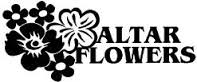 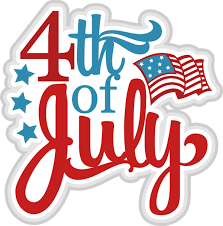 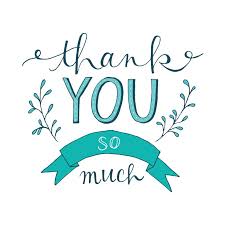 